Załącznik nr 2 do zapytania ofertowegoSzczegółowy opis techniczny przedmiotu zamówienia - potwierdzenie parametrów urządzeniaSzczegółowe wytyczne minimalnych parametrów dot. wyposażenia umieszczono poniżej Tabela – Zestawienie minimalnych parametrów sprzętu.Tabela – Zestawienie minimalnych parametrów wyposażenia...................................................................................(pieczątka i podpis osób/y uprawnionych do 		                                               Składania oświadczeń woli)……………………………..,dnia………………………..2021  rLp.Przedmiot zamówienia /Wymagane minimalne parametryParametry zgodne z zapytaniem ofertowym ( Rozdział I. Opis przedmiotu zamówienia pkt. 2)Parametry oferowanego sprzętu*odpowiadają minimalnym parametrom podanym przez Zamawiającego  (tak/nie)** jeśli parametry są wyższe od zalecanych proszę o ich wypisanie1Kontener recepcyjno-socjalny - 1 szt. Realizacja projektu, wg. zadanych parametrów:- wymiary: 7,36 x 7,41 x 3,00 m (wew. min. 2,50 m – zgodnie z PN),- ściany: płyta 100 mm z rdzeniem poliuretanowym (Współczynnik przenikania ciepła U [W/(m2*K)] = 0,22),- dach: płyta 200 mm z rdzeniem styropianowym (Współczynnik przenikania ciepła U [W/(m2*K)] = 0,17), - ściany działowe: 60 mm z rdzeniem styropianowym,- podłoga: ruszt stalowy - ocynkowany, płyta warstwowa, folia, płyta OSB, wykładzina PCV,- konstrukcja stalowa – zabezpieczona antykorozyjnie zgodnie z PN- drzwi stalowe – ocieplone, wymiary 1,04 x 2,10 m – 5 szt., - drzwi wewnętrzne – płycinowe – 9 szt., - rynna,- wykonanie kaset elewacyjnych z czterech stron obiektu,- atesty i aprobaty.Wykaz pomieszczeń:01 Recepcja02 Pomieszczenie socjalne03 Przedsionek wc104 wc 105 Szatnia 206 Szatnia 107 Prysznic 108 Prysznic 209 Przedsionek wc210 Przedsionek wc311 wc212 wc 313 wc dla niepełnosprawnych14 pomieszczenie gospodarczeKontener bez instalacji elektrycznej oraz wyposażenia sanitarnego.Dostawca zapewnia:- montaż,- obróbki blacharskie.Okres gwarancji i rękojmi: Gwarancja na obiekt: 24 miesiące, licząc od dnia podpisania protokołu odbioru. Rękojmia zgodnie z polskim prawemRysunki poglądowe: Rys.1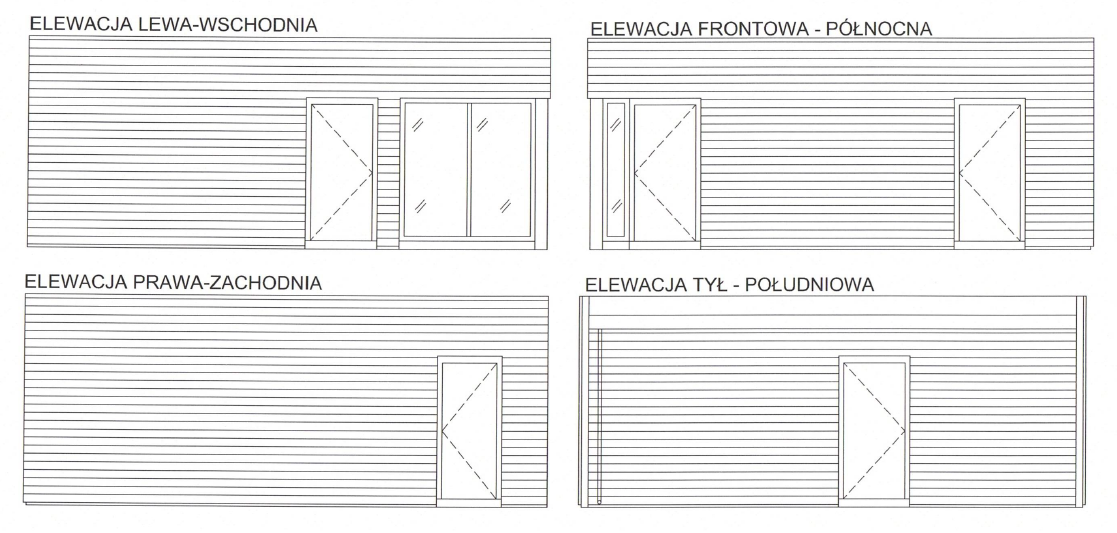 Rys. 2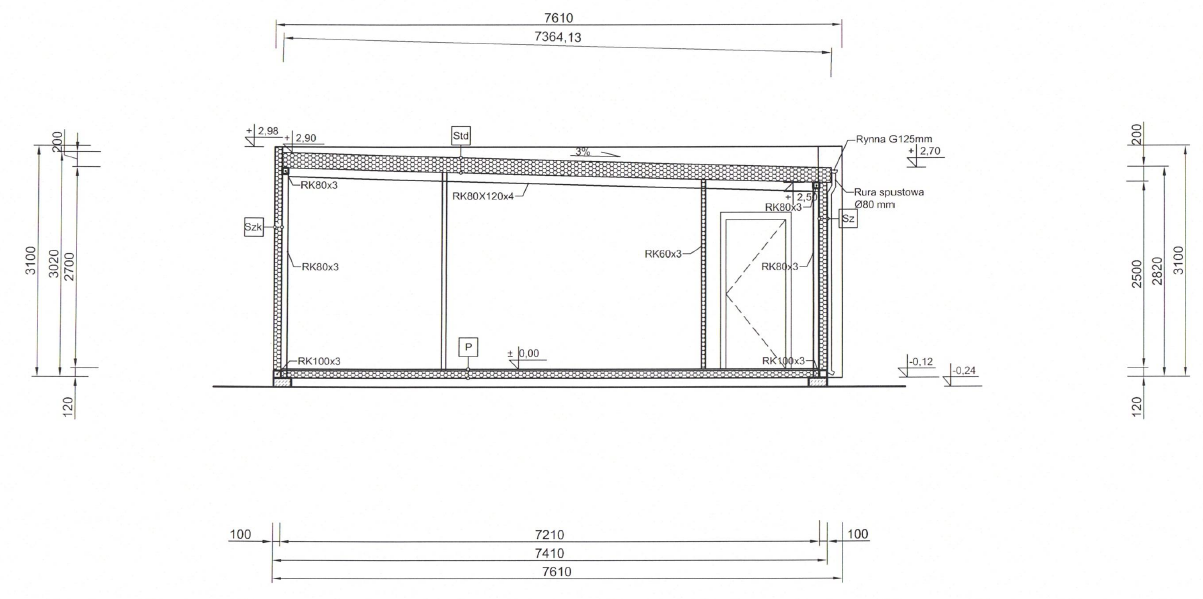 Rys. 3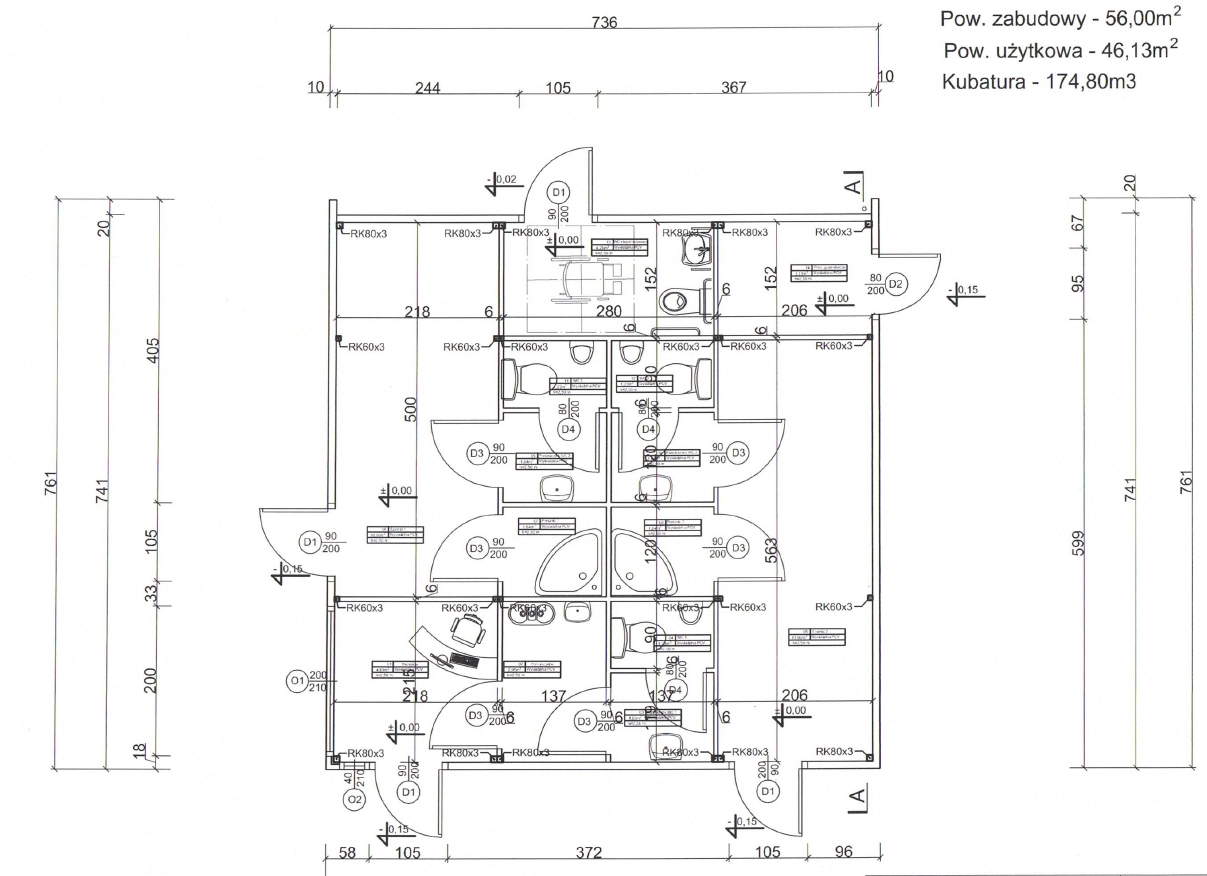 tak/ nie*…….**